
Консультация для родителей                                                                              «Технология проектной деятельности в детском саду и семье»УВАЖАЕМЫЕ РОДИТЕЛИ!С целью интеллектуального развития в нашем ДОУ с успехом применяется технология проектной деятельности. Эта технология актуальна и очень эффективна. Она развивает творческое мышление и воображение, дает ребенку возможность экспериментировать, синтезировать полученные знания, творческие способности и коммуникативные навыки, что позволяет дошкольнику успешно адаптироваться к изменившейся ситуации школьного обучения. Проектная деятельность учит «добывать» знания самостоятельно.Ребенок:учится ставить перед собой задачу;исследует различные возможности для выполнения этой задачи;учится выбирать оптимальный способ решения задачи;развивает коммуникативные способности, поскольку от него требуется социальная презентация своего проекта.На презентации проектов дети слышат выступления многих детей, их знания углубляются. Рассказы и работы сверстников вызывают у ребенка уверенность в том, что он тоже может узнать и рассказать всем что-то интересное, формируют желание «добывать» знания.Родители могут принимать участие в реализации проекта вместе с ребёнком. Семейный проект – это замечательная возможность для родителей показать ребенку свой интерес к его занятиям, приобщится к миру его увлечений, повысить свой родительский авторитет (ведь Вы будете источником знаний Вашего ребенка).КАК ВЫБРАТЬ ТЕМУ ДЛЯ ПРОЕКТА?Всегда следует исходить из интересов Вашего ребенка (какие вопросы он чаще всего задает:Какие бывают машины?Почему машины ездят?Почему самолеты летают?Почему собаки кусаются?Где живут домашние животные?Зимующие птицыДинозавры – древние жители планеты Земля и т. д.Тему проекта может «подсказать» деятельность детей в детском саду. Так, в преддверии Дня защитника Отечества дети в детском саду продолжают расширять свои представления о Российской армии: обязанность защищать Родину, охранять ее спокойствие и безопасность – трудная, но почетная обязанность. В армии служат пехотинцы, танкисты, моряки, летчики, ракетчики, артиллеристы, пограничники. Дети знакомятся с особенностями службы в мирное время, с техническим оснащением и вооружением армии. Родители, вместе с ребенком могут узнать подробней о каком либо роде войск.Что узнать?Кто служит в этих войсках?Как войска охраняют и защищают нашу Родину? (о буднях армии,                      о военных учениях);О боевой технике: какие бывают корабли или самолеты (более подробно – об одном виде, заинтересовавшем ребенка: транспортный самолет, подводная лодка, какой была техника этого рода войск в давние времена? (первый танк, первый боевой самолет);О военной форме и военных знаках отличия;О мемориальных памятниках, отображающих данный род войск;О подвигах солдат и офицеров в военное и мирное время;О службе в рядах этого рода войск членов вашей семьи.Как узнать?Чтение познавательной литературы;Чтение детской художественной литературы;Просмотр фильмов;Посещение военных мемориалов, музеев и т. д.Как оформить презентацию семейного проекта?В форме коллажа, альбома фотографий, рисунков.Каким может быть содержание проекта?Картинки, рисунки, фотографии, отображающие военных и военную технику, военную форму, знаки отличия с короткой пояснительной надписью или стихами;Фотография ребёнка, семьи на экскурсии к мемориальному памятнику;Фотографии героев с описанием их подвига (кратко);Фотографии из семейного альбома о службе членов Вашей семьи;Фотография модели боевой техники, сделанная Вами;Рисунки взрослых;Стихи.На главном месте, конечно же, будет РАБОТА ВАШЕГО РЕБЕНКА: рисунок, аппликация или фотография поделки.Помогите ребенку составить рассказ о том, что он узнал, и что будет рассказывать детям на презентации Вашего семейного проекта. Рассказ следует поместить рядом с работой ребенка. Желаем Вам успехов и с нетерпением ждем Ваши проекты!Муниципальное бюджетное дошкольное образовательное учреждение «Детский сад № 1 «Радуга» г. Гудермес                                                       Гудермесского муниципального района»Консультация с родителями:                       «Технология проектной деятельности                          в детском саду и семье»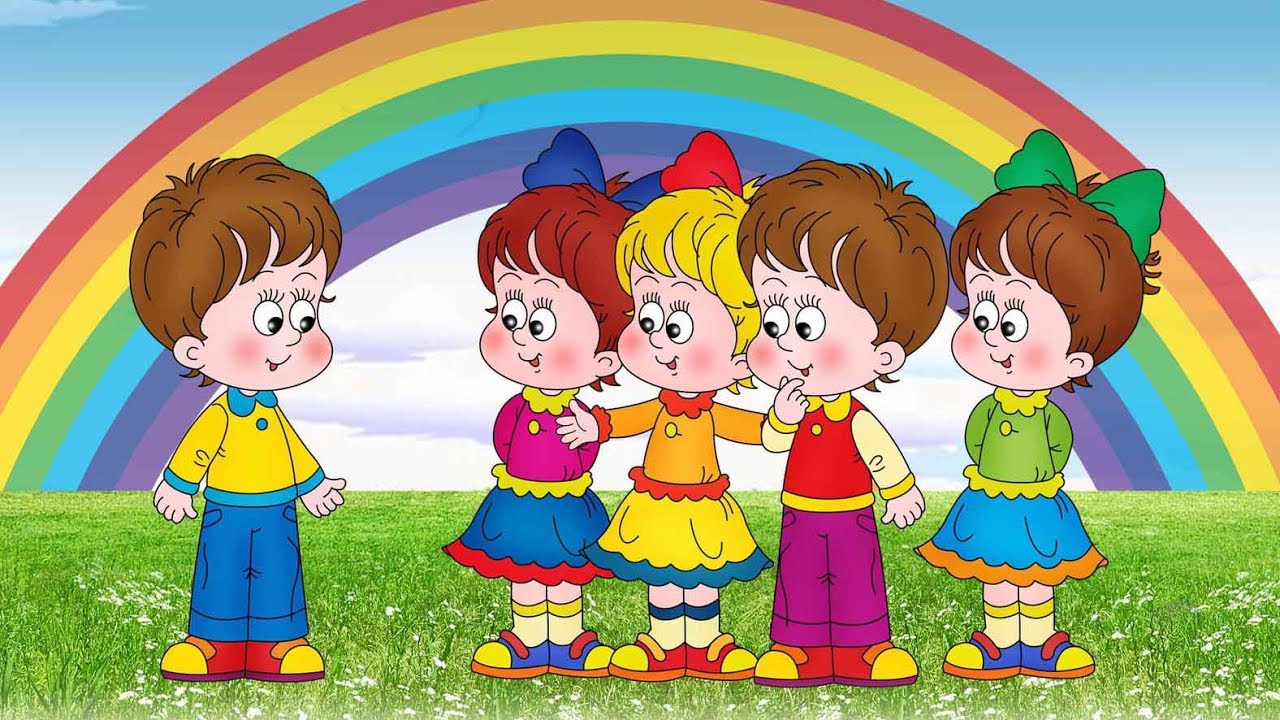 Подготовил:                                                                                                       воспитатель МБДОУ                                                                                                      «Детский сад № 1 «Радуга» г. Гудермес»                                                                       Висимбаева М.М.2019 г.